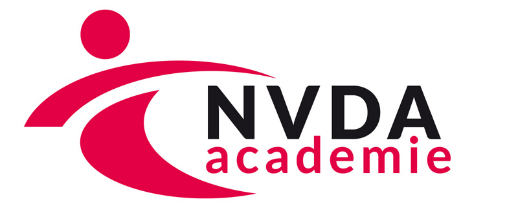 VerslavingProgramma9.30 Opening, kennismaking9.45 Wat is verslaving? Hoe werkt dat in het brein? 10.15 Biopsychosociaal model11.00 Pauze 11.15 Verschillende middelen: uppers, downers, trippers 12.15   Pauze 13.00 Medische gevolgen van verslaving 13.30 Rol van verslaving bij leefstijl en slapen 14.00 Enkele technieken uit de motiverende gespreksvoering 15.00 Eigen ervaringen met verslaafden 16.00 Hoe zit de verslaafdenzorg in elkaar?  16.30 Afsluiting 